Phonics Option 1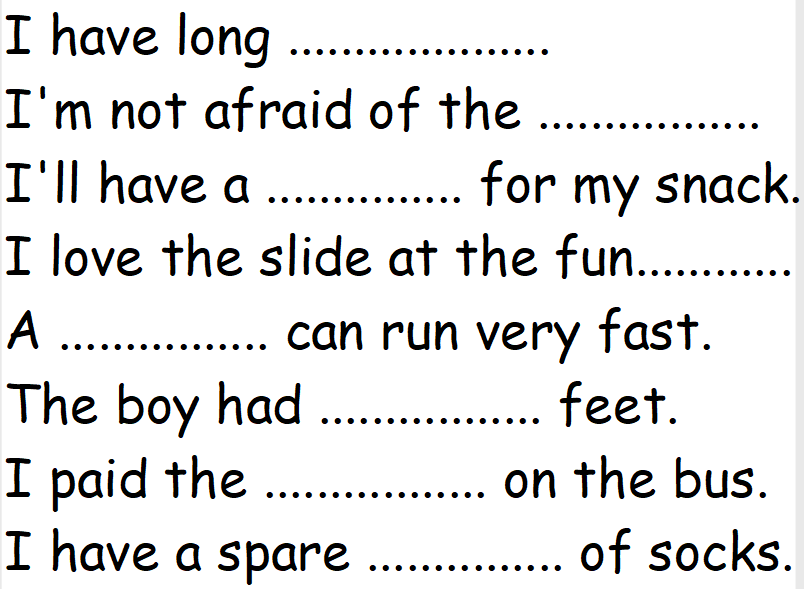 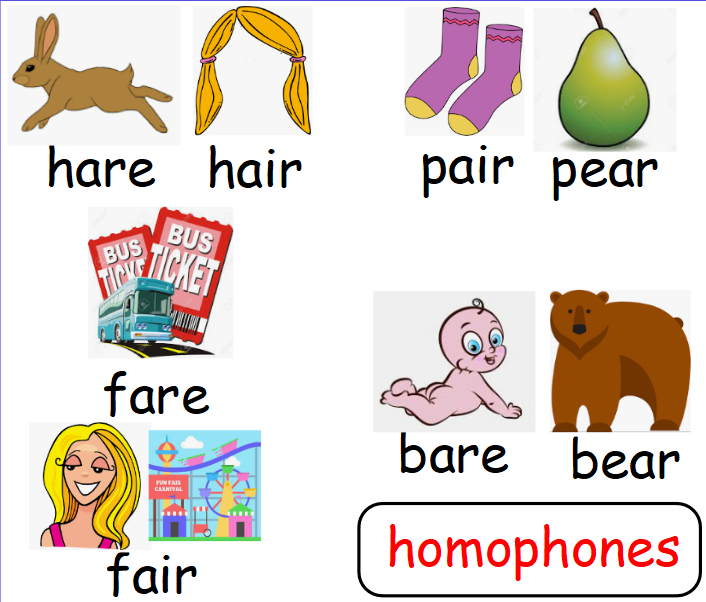 